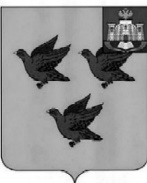 РОССИЙСКАЯ ФЕДЕРАЦИЯОРЛОВСКАЯ ОБЛАСТЬАДМИНИСТРАЦИЯ ГОРОДА ЛИВНЫ	ПОСТАНОВЛЕНИЕ22 ноября .                                                                                         № 155       г. ЛивныОб установлении родительской платы за присмотр и уход за детьми в муниципальных дошкольных образовательных организациях города Ливны В соответствии с пунктом 2 статьи 20 и пунктом 2 статьи 23 Бюджетного кодекса РФ, статьей 65 Федерального закона от 29 декабря . № 273-ФЗ «Об образовании в Российской Федерации», Федеральным законом от 6 октября . № 131-ФЗ «Об общих принципах организации местного самоуправления в Российской Федерации», Уставом города Ливны Орловской области,  на основании решения Ливенского городского Совета народных депутатов от 30 января . № 31/263-ГС «Об утверждении Положения «О порядке взимания платы с родителей (законных представителей) за присмотр и уход за детьми в муниципальных  дошкольных образовательных организациях города Ливны Орловской области», в связи с увеличением затрат на присмотр и уход за детьми в муниципальных дошкольных образовательных организациях,  администрация города постановляет:1. Установить с 1 декабря 2016 года ежемесячную родительскую плату за присмотр и уход за детьми в муниципальных  дошкольных образовательных организациях города Ливны в размере 1600 рублей;- в группах с круглосуточным пребыванием ребенка - 1700 рублей.2. Считать утратившим силу постановление администрации города Ливны от 11 августа . № 69 «Об установлении родительской платы за присмотр и уход за детьми в муниципальных дошкольных образовательных организациях города Ливны». 3. Настоящее постановление опубликовать в газете «Ливенский вестник» и разместить на официальном сайте администрации в  сети Интернет.4. Контроль за исполнением настоящего постановления возложить на заместителя главы администрации города Ливны по социальным вопросам Середу В.Г.Глава города                                                                                        Н.В. Злобин